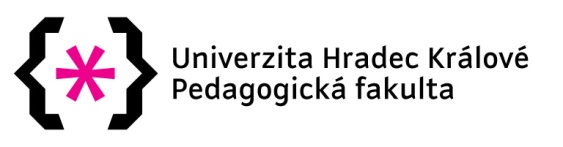 Posudek recenzenta monografieRecenzentInformace o publikaciDatum:		Podpis  recenzenta:Jméno, příjmení, titulyJméno, příjmení, titulyJméno, příjmení, titulyEmail:Telefon:Kontaktní adresa:Kontaktní adresa:Kmenové pracoviště:Kmenové pracoviště:Specialista v oboru:Specialista v oboru:Název:Autor (-ři)Počet stran:Jazyk:Připomínky k formální stránce práce (stylistické chyby, gramatické chyby, zpracování obrázků apod.)Připomínky k formální stránce práce (stylistické chyby, gramatické chyby, zpracování obrázků apod.)Připomínky k formální stránce práce (stylistické chyby, gramatické chyby, zpracování obrázků apod.)Připomínky k formální stránce práce (stylistické chyby, gramatické chyby, zpracování obrázků apod.)Připomínky k obsahové stránce práce (nedostatečná analýza dostupné literatury, doporučení k dopracování či přepracování kapitol apod.):Připomínky k obsahové stránce práce (nedostatečná analýza dostupné literatury, doporučení k dopracování či přepracování kapitol apod.):Připomínky k obsahové stránce práce (nedostatečná analýza dostupné literatury, doporučení k dopracování či přepracování kapitol apod.):Připomínky k obsahové stránce práce (nedostatečná analýza dostupné literatury, doporučení k dopracování či přepracování kapitol apod.):Doporučení:(zvolte jednu možnost)Ano, doporučuji k publikaci bez výhrad.Ano, doporučuji k publikaci po zapracování připomínek.Nedoporučuji k publikaci, v práci jsou zásadní chyby a doporučuji práci přepracovat.Ano, doporučuji k publikaci bez výhrad.Ano, doporučuji k publikaci po zapracování připomínek.Nedoporučuji k publikaci, v práci jsou zásadní chyby a doporučuji práci přepracovat.Ano, doporučuji k publikaci bez výhrad.Ano, doporučuji k publikaci po zapracování připomínek.Nedoporučuji k publikaci, v práci jsou zásadní chyby a doporučuji práci přepracovat.